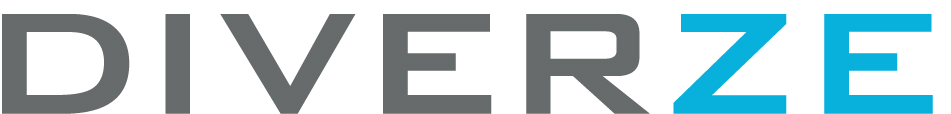 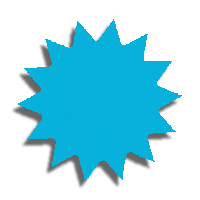 NaamWoonplaatsLeeftijdDamirDeventer55FunctieZelfstandig Elektromonteur OpleidingMTS-WTB en Installatietechniek VCAErvaringWerkervaring als elektromonteur in zowel utiliteit, woningbouw, industrie en particulier. Zowel nieuwbouw als renovatie, waaronder:Bedrijfshallen, werkplaatsen, appartementen, fabrieken, woningen, winkels, scholen en kantoorpanden.Specifieke werkzaamheden: Complete sterk- en zwakstroominstallaties, zowel ruw- als afbouw, montage van kabelgoot/wandgoot, zakleidingen, buisinstallaties, P25 zichtwerk, verlichting, brandmeldinstallaties, meet- & regelinstallaties, afmontage, schakelmateriaal/groepenkasten, inbouwen spots, TL-verlichting, noodverlichting, etc.Voor woningbouw: alle voorkomende werkzaamheden, kanaalplaat, breedplaat en tunnelbouw, etc. Bij o.a.:G. van Dam Installatiegroep: Brandmeldbeveiligingsinstallatie                                          distributiecentrum Albert Heijn in Zwolle Hollander Techniek: Unilever in WageningenLinthorst Techniek: Zorgcentrum Haaksbergen afmonteren appartementenVan Dorp Installaties: Bibliotheek in Deventer nieuwbouw / volledige E-installatie aangelegd voor Beatrix Theater UtrechtAscom: Zorgcentrum in GroenloDe Groot Installatiegroep: diverse utiliteitHulstFlier: complete E-installatie voor ROC Almere / Zwolle Watertoren Turfmarkt tot appartementen / 75 appartementen ArnhemVan Dalen Installaties: Univé kantoor renovatie Apeldoorn / eigen pand van Dalen in Twello / 2 jaar lang in Deventer, de Boreel Kazerne gedaan: goten ophangen, trafo’s, voeding, koelmachines. Van Schaik Elektro (Zeist): Prinsenhof Park in  Driebergen, kantoor intercom, data, verlichting.Van Dunschoten Elektrotechniek: nieuwbouw woningbouw, o.a. buisinstallaties en afmonteren.Van den Berg Elektrotechniek: Gemeentehuis ApeldoornPersoonlijk:Werkt hard door, serieus in zijn vak. Overig  Rijbewijs          	 Vervoer         Handgereedschap